สรุปสาระสำคัญในการประชุมกรมการพัฒนาชุมชน ผ่าน  TV พช. ครั้งที่ 3/2564วันพุธที่ 31 มีนาคม 2564สำนักงานพัฒนาชุมชนอำเภอห้างฉัตร  จังหวัดลำปาง-2-ลงชื่อ   ปวรณนต์  อินลวง    ผู้สรุปการประชุมฯ                                                                               (นายปวรณนต์  อินลวง)                                                                          นักวิชาการพัฒนาชุมชนชำนาญการ                                                     1   เมษายน 2564ภาพถ่ายในการรับฟังการประชุมกรมการพัฒนาชุมชน  ผ่านระบบ TV พช.ครั้งที่ 3 /2564วันพุธที่ 31 มีนาคม 2564สำนักงานพัฒนาชุมชนอำเภอห้างฉัตร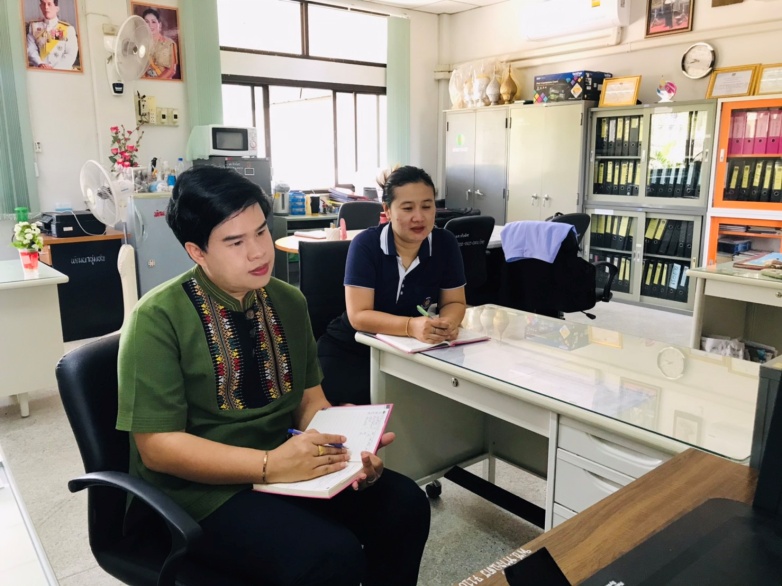 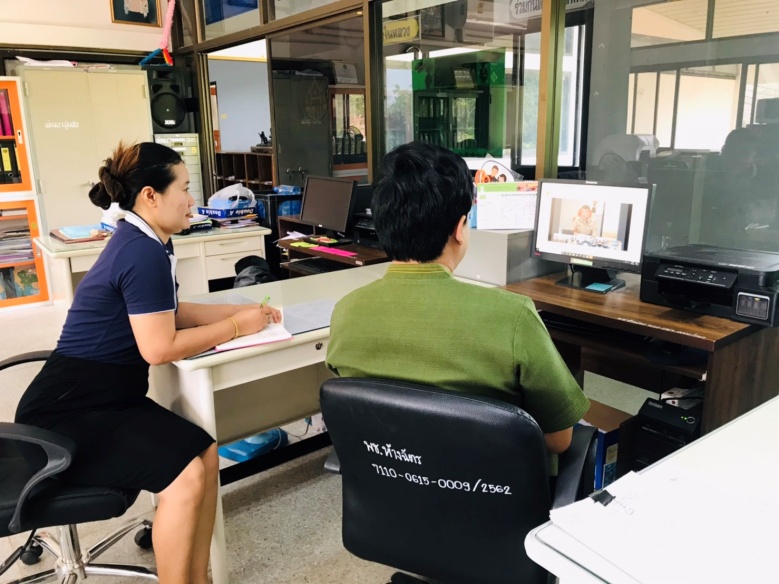 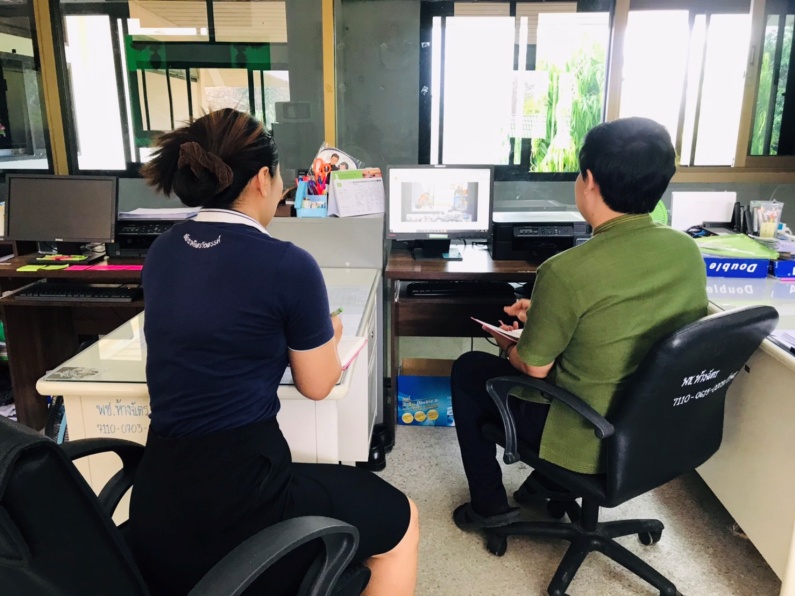 ที่ประเด็นข้อสั่งการหมายเหตุ1.โครงการพัฒนาพื้นที่ต้นแบบการพัฒนาคุณภาพชีวิตตามหลักทฤษฎีใหม่ ประยุกต์สู่ “โคก หนอง นา โมเดล”1.1 สร้างความเข้าใจกับครัวเรือนเป้าหมาย บันทึกหลักฐานที่เกี่ยวข้องในการสละสิทธิ และประสานหาครัวเรือนสนใจทดแทนในลักษณะพื้นที่แปลงเท่ากันหรือมากกว่า 1.2 ขอให้ติดตามการขอใช้ที่ดินกับหน่วยงานที่เกี่ยวข้องระดับจังหวัด/เขต และ ให้เตรียมความพร้อมด้านเอกสารที่เกี่ยวข้องในจัดซื้อจัดจ้าง 1.3 ขอให้เจ้าหน้าที่ศึกษาและแนะนำการใช้แบบแปลนมาตรฐาน        ลดระยะเวลาการออกแบบแปลนใหม่และหาช่างรับรองแบบ 1.4 ประสานผู้รับจ้าง ชี้แจงรายละเอียดดำเนินงาน/ทำสัญญาการจ้างงานแบบมีเงื่อนไข เพื่อให้การดำเนินโครงการเป็นไปตามวัตถุประสงค์ และผู้รับจ้าง ไม่ถูกปรับ 1.5 บริหารสัญญาและกิจกรรมให้สอดคล้องกับวัตถุประสงค์โครงการ และแนวทางการปฏิบัติที่ตรวจสอบได้ภายหลัง2.โครงการพัฒนาหมู่บ้านเศรษฐกิจพอเพียง ประจำปี งบประมาณ พ.ศ. 25642.1 กำชับให้เจ้าหน้าที่พัฒนาชุมชนถือปฏิบัติตามคู่มือแนวทางการดำเนินโครงการ/คู่มือการปฏิบัติงาน/กระบวนการจัดซื้อจัดจ้างโครงการ/ หนังสือซักซ้อมแนวทางปฏิบัติการและข้อสังเกตโครงการฯ   ที่กรมฯ ได้แจ้งจังหวัดไปแล้ว2.2 จัดทำทะเบียนผู้รับเหมาที่มีศักยภาพและพร้อมดำเนินการวางแผนบริหารการขุดให้ทันต่อห้วงระยะเวลาเบิกจ่าย งบประมาณและให้จัดทำ TOR แล้วเสร็จภายใน 31 มี.ค. 25642.3 ประสานงานกับหน่วยงานที่เกี่ยวข้องอย่างใกล้ชิด ขอคำแนะนำการเขียนสัญญา TOR/การขออนุญาตใช้ที่/รายละเอียดการจัดซื้อ      จัดจ้าง/ร่วมลงพื้นที่สำรวจเพื่อแนะนำ/การป้องกันการทุจริตเป็นต้น3.การดำเนินงานกองทุนพัฒนาบทบาทสตรี3.1 บริหารงบประมาณให้เป็นไปตามแผน โดยเฉพาะการใช้จ่ายเงินหมวดเงินอุดหนุนและเงินทุนหมุนเวียนมีระยะในการใช้จ่ายเงินภายในไตรมาส ๓3.2 ติดตามและทบทวนฐานข้อมูลลูกหนี้เป็นระยะ เพื่อกำหนดวิธีจัดการลูกหนี้แต่ละกลุ่มปัญหา อาทิ เข้าสู่มาตรการปรับ/ลดดอกเบี้ย พักชำระหนี้ หรือดำเนินคดี3.3 พิจารณากำหนดเป็นตัวชี้วัดที่ใช้วัดสำหรับการประเมินผลการปฏิบัติราชการของผู้บริหารและผู้ที่เกี่ยวข้องที่ประเด็นข้อสั่งการหมายเหตุ4.การจัดงานโอทอปไทย               สู้ภัยโควิด - 19 วันที่ 24 เมษายน – 2 พฤษภาคม 2564 ณ ศูนย์แสดงสินค้าและ    การประชุม อิมแพ็ค เมืองทองธานี อำเภอปากเกร็ด จังหวัดนนทบุรี- กำหนดการสำคัญกำหนดพิธีเปิดงาน ในวันที่ 26 เมษายน 2564      ณ เวทีกลาง อาคารชาเลนเจอร์ 2 ศูนย์แสดงสินค้าและการประชุม     อิมแพ็ค เมืองทองธานี อำเภอปากเกร็ด จังหวัดนนทบุรี- ประเด็นเน้นย้ำในการคัดเลือกผู้ผลิต ผู้ประกอบการ OTOP1. ขนาดของพื้นที่จำหน่ายต่อรายเป็นขนาดหน้ากว้าง 3 เมตร       ความลึก 2 เมตร2. ผู้ผลิต ผู้ประกอบ OTOP ต้องจัดเตรียมระบบการชำระเงินออนไลน์3. ผู้ผลิต ผู้ประกอบ OTOP ต้องมีความตั้งใจและกระตือรือร้นในการจำหน่ายสินค้า และ ต้องเตรียมสินค้าให้สามารถจำหน่ายได้ตลอดการจัดงาน4. กำชับให้ผู้ผลิต ผู้ประกอบการ OTOP ทุกราย ปฏิบัติตามมาตรการ         Social Distancing อย่างเคร่งครัด